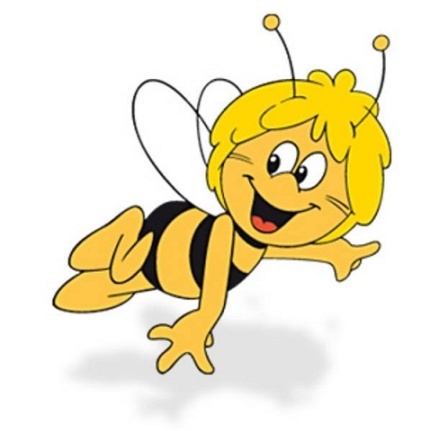 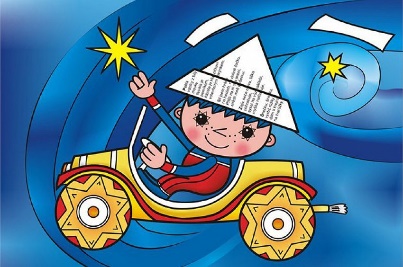 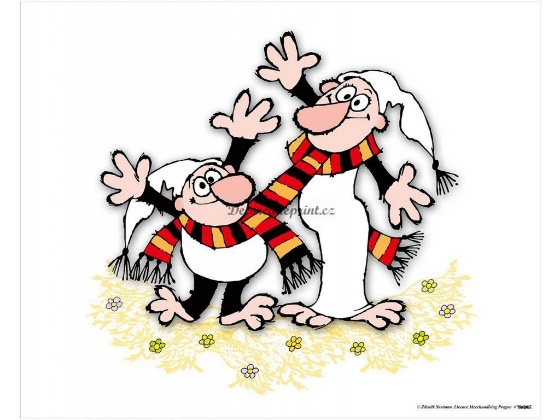 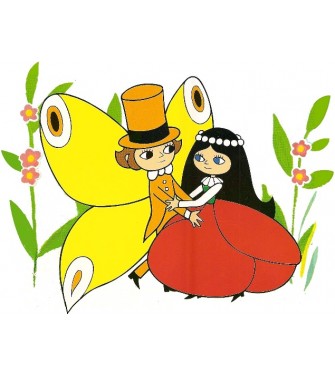 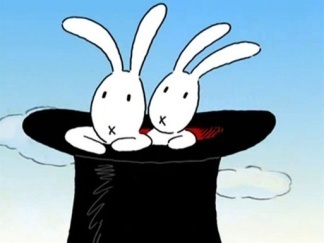 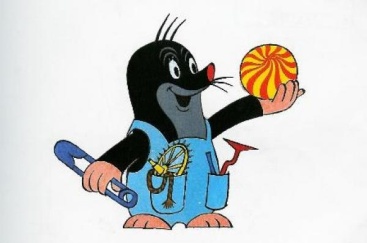 V rámci projektu Zdravá školní jídelna, paní kuchařky zapojily naše malé strávníky,aby pomohli vymyslet názvy pomazánek s pohádkovou tematikou.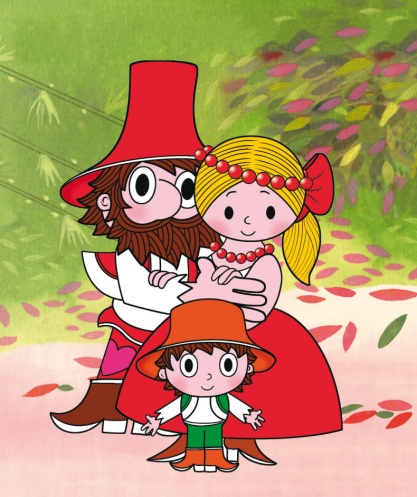 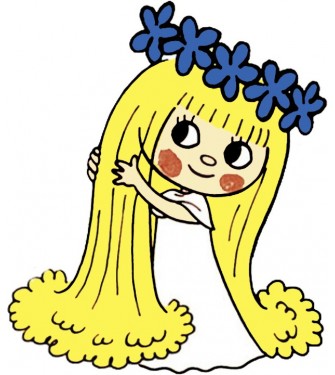 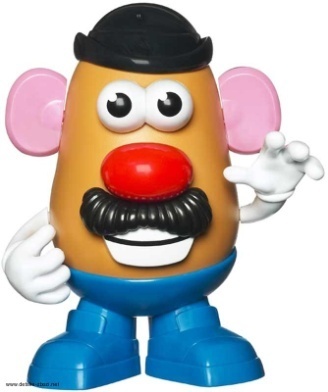 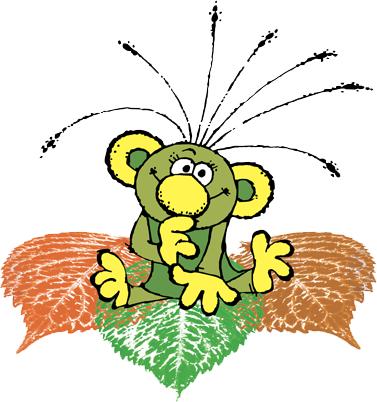 Dětem se názvy opravdu povedly:KRTEČKOVA:sýr, máslo, kunovjanka, šunkaPANA BRAMBORY:vařené brambory, česnek, vejce, okurek, jogurtVÍLY AMÁLKY:jablko, mrkev, Lučina, máslo, ozdoba pomerančRÁKOSNÍČKOVA:tvaroh, sýr, pórek, krabí tyčinkyVČELKY MÁJI:mrkev, máslo, medZ LESA ŘÁHOLCE:tvaroh, bylinky, máslo, pórek, šalotka